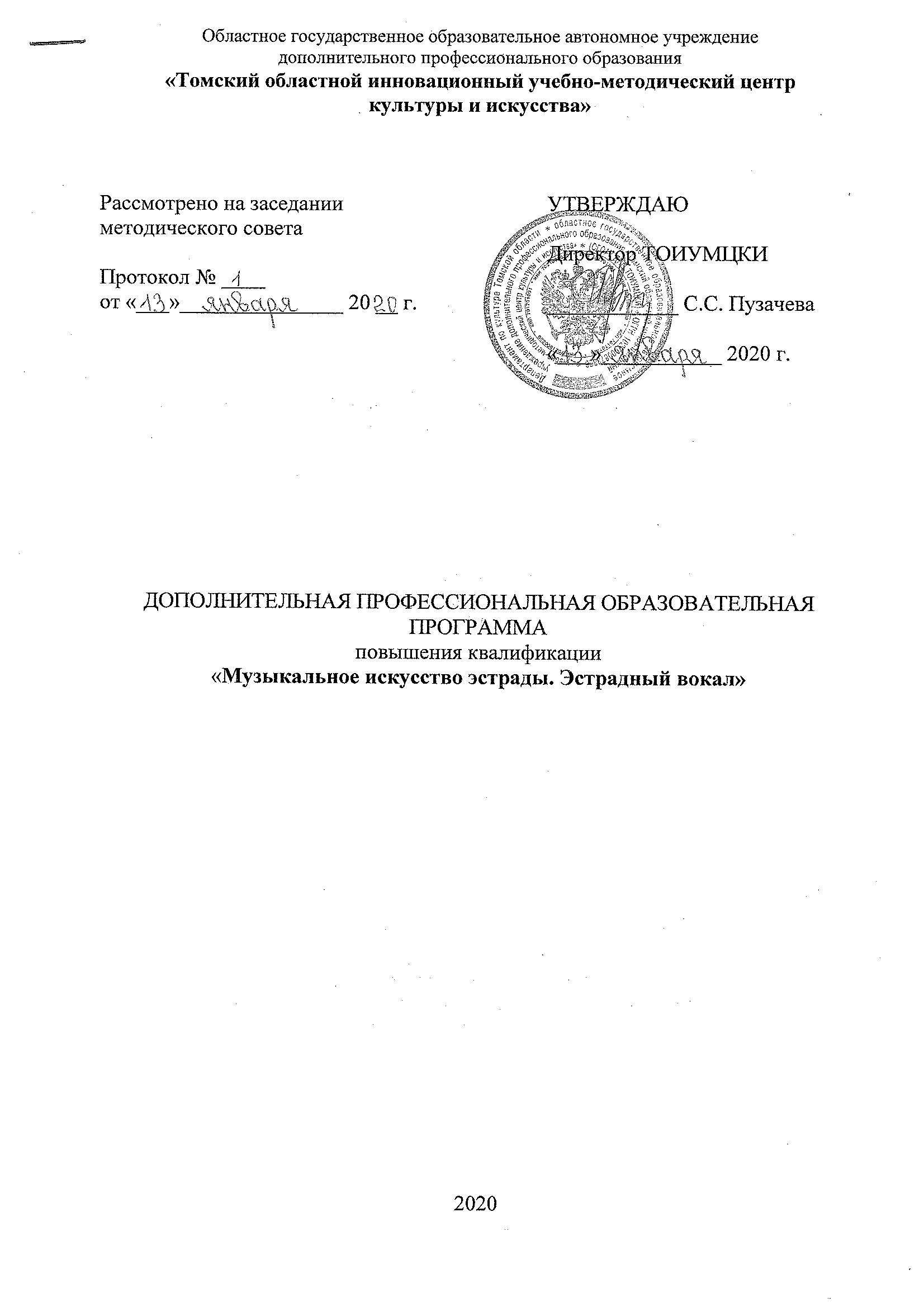 1. ОБЩИЕ ПОЛОЖЕНИЯДополнительная профессиональная образовательная программа повышения квалификации «Инструментальное исполнительство. Инновационные и традиционные формы преподавания в классе баяна/аккордеона, концертмейстерство» разработана в                                                                                                                                                                                                                                                                                                                                                                                                                                                                                                                                                                                                                                                                                                                                                                                                                                                                                                                                                                                                                                                                                                                                                                                                                                                                                                                                                                                                                                                                                                                                                                                                                                                                                                                                                                                                                                                                                                                                                                                                                                                                                                                                                                                                                                                                                                                                                                                                                                                                                                                                                                                                                                                                                                                                                                                                                                                                                                                                                                                                                                                                                                                                                                                                                                                                                                                                                                                                                                                                                                                                                                                                                                                                                                                                                                                                                                                                                                                                                                                                                                                                                                                                                                                                                                                                                                                                                                                                                                                                                                                                                                                                                                                                                                                                                                                                                                                                                                                                                                                                                                                                                                                                                                                                                                                                                                                                                                                                                                                                                                                                                                                                                                                                                                                                                                                                                                                                                                                                                                                                                                                                                                                                                                                                                                                                                                                                                                                                                                                                                                                                                                                                                                                                                                                                                                                                                                                                                                                                                                                                                                                                                                                                                                                                                                                                                                                                                                                                                                                                                                                                                                                                                                                                                                                                                                                                                                                                                                                                                                                                                                                                                                                                                                                                                                                                                                                                                                                                                                                                                                                                                                                                                                                                                                                                                                                                                                                                                                                                                                                                                                                                                                                                                                                                                                                                                                                                                                                                                                                                                                                                                                                                                                                                                                                                                                                                                                                                                                                                                                                                                                                                                                                                                                                                                                                                                                                                                                                                                                                                                                                                                                                                                                                                                                                                                                                                                                                                                                                                                                                                                                                                                                                                                                                                                                                                                                                                                                                                                                                                                                                                                                                                                                                                                                                                                                                                                                                                                                                                                                                                                                                                                                                                                                                                                                                                                                                                                                                                                                                                                                                                                                                                                                                                                                                                                                                                                                                                                                                                                                                                                                                                                                                                                                                                                                                                                                                                                                                                                                                                                                                                                                                                                                                                                                                                                                                                                                                                                                                                                                                                                                                                                                                                                                                                                                                                                                                                                                                                                                                                                                                                                                                                                                                                                                                                                                                                                                                                                                                                                                                                                                                                                                                                                                                                                                                                                                                                                                                                                                                                                                                                                                                                                                                                                                                                                                                                                                                                                                                                                                                                                                                                                                                                                                                                                                                                                                                                                                                                                                                                                                                                                                                                                                                                                                                                                                                                                                                                                                                                                                                                                                                                                                                                                                                                                                                                                                                                                                                                                                                                                                                                                                                                                                                                                                                                                                                                                                                                                                                                                                                                                                                                                                                                             соответствии с- Федеральным законом от 29 декабря 2012 г. № 273 – ФЗ «Об образовании в Российской Федерации»;- Федеральным государственным образовательным стандартом среднего профессионального образования по специальности 53.02.03 «Инструментальное исполнительство» (по видам инструментов);- Приказом Министерства образования и науки Российской Федерации от 1 июля 2013 г. № 499 «Об утверждении порядка организации и осуществления образовательной организации и осуществления образовательной деятельности по дополнительным профессиональным программам»;- Приказом Министерства труда и социальной защиты Российской Федерации от 8 сентября 2015 г. № 613н «Об утверждении профессионального стандарта «Педагог дополнительного образования детей и взрослых»»;- Уставом ОГОАУ ДПО «Томский областной инновационный учебно-методический центр культуры и искусства».Программа предназначена для повышения квалификации и совершенствования профессиональной деятельности преподавателей ДШИ, работающих по направлению «Инструментальное исполнительство», и рассчитана на 129 часов.Новые подходы к преподаванию инструментального исполнительства должны отвечать современным требованиям. С этой целью необходимо углубление профессиональных знаний и умений педагогов, позволяющих успешно решать задачи музыкального образования, эстетического воспитания и развития личности, что и обусловило необходимость разработки образовательной программы курса «Инструментальное исполнительство. Инновационные и традиционные формы преподавания в классе баяна/аккордеона, концертмейстерство».Также педагоги испытывают постоянную потребность в совершенствовании своих педагогических знаний, обмене опытом с коллегами, ориентации на лучшие образцы музыкальной культуры в различных жанрах, на что и направлена данная образовательная программа.2. ЦЕЛЬ ПРОГРАММЫЦель: повышение квалификации педагогов по актуальным вопросам теории и методики инструментального исполнительства и стимулирование их к самообразованию.Достижение этой цели обеспечивается решением следующих задач:углубление и обновление знаний по современным проблемам в классе народных инструментов;ознакомление с тенденциями развития системы музыкального образования;ознакомление с современными теориями музыкального образования;ориентация слушателей на актуальные проблемы качества образования – технологии обучения, способы оценивания;выработка практических умений по использованию современных психолого -педагогических технологий в процессе профессиональной музыкальной деятельности;помощь в организации самостоятельной работы по совершенствованию практических умений и навыков, в разработке программы дальнейшего развития музыкальной педагогической деятельности.3. ПЛАНИРУЕМЫЕ РЕЗУЛЬТАТЫ ОБУЧЕНИЯСлушатель должен обладать общими компетенциями (ОК), включающими в себя способности:ОК 1. Организовывать собственную деятельность, определять методы и способы выполнения профессиональных задач, оценивать их эффективность и качество.ОК 2. Решать проблемы, оценивать риски и принимать решения в нестандартных ситуациях.ОК 3. Осуществлять поиск, анализ и оценку информации, необходимой для постановки и решения профессиональных задач, профессионального и личностного развития.ОК 4. Использовать информационно-коммуникационные технологии для совершенствования профессиональной деятельности.ОК 5. Работать в коллективе, эффективно общаться с коллегами, руководством.ОК 6. Ставить цели, мотивировать деятельность обучающихся, организовывать и контролировать их работу с принятием на себя ответственности за результат выполнения заданий.ОК 7. Самостоятельно определять задачи профессионального и личностного развития, заниматься самообразованием, осознанно планировать повышение квалификации.2. Слушатель должен обладать профессиональными компетенциями (ПК), соответствующими видам деятельности:2.1. Исполнительская деятельность.ПК 2.1.1. Целостно и грамотно воспринимать и исполнять музыкальные произведения.ПК 2.1.2. Выполнять теоретический и исполнительский анализ музыкального произведения, применять базовые теоретические знания в процессе поиска интерпретаторских решений.ПК 2.1.3.1. Применять в практической деятельности технические средства звукозаписи.ПК 2.1.4. Применять базовые знания по устройству своего инструмента для решения музыкально-исполнительских задач.2.2.Педагогическая деятельность.ПК 2.2.1. Осуществлять педагогическую и учебно-методическую деятельность в образовательных организациях дополнительного образования детей (детских школах искусств по видам искусств), общеобразовательных организациях, профессиональных образовательных организациях.ПК 2.2.2. Использовать знания в области психологии и педагогики, специальных и музыкально-теоретических дисциплинах в преподавательской деятельности.ПК 2.2.3. Использовать базовые знания и практический опыт по организации и анализу учебного процесса, методике подготовки и проведения урока в исполнительском классе.ПК 2.2.4. Осваивать основной учебно-педагогический репертуар.ПК 2.2.5. Применять классические и современные методы преподавания, анализировать особенности отечественных и мировых инструментальных школ.ПК 2.2.6. Использовать индивидуальные методы и приемы работы в исполнительском классе с учетом возрастных, психологических и физиологических особенностей обучающихся.ПК 2.2.7. Планировать развитие профессиональных умений обучающихся.ПК 2.2.8. Владеть культурой устной и письменной речи, профессиональной терминологией.В результате обучения слушатель должен знать:Федеральные государственные требования (ФГТ) к минимуму содержания, структуре и условиям реализации дополнительных предпрофессиональных программ в избранной области (при наличии);характеристики различных методов, форм, приемов и средств организации деятельности учащихся при освоении дополнительных общеобразовательных программ соответствующей направленности;электронные ресурсы, необходимые для организации различных видов деятельности обучающихся;психолого-педагогические основы и методика применения технических средств обучения, ИКТ, электронных образовательных и информационных ресурсов, дистанционных образовательных технологий и электронного обучения, если их использование возможно для освоения дополнительной общеобразовательной программы;особенности и организация педагогического наблюдения, других методов педагогической диагностики, принципы и приемы интерпретации полученных результатов;содержание и методика реализации дополнительных общеобразовательных программ, в том числе современные методы, формы, способы и приемы обучения и воспитания;особенности работы с учащимися, одаренными в избранной области деятельности (дополнительного образования);специальные условия, необходимые для дополнительного образования лиц с ограниченными возможностями здоровья, специфика инклюзивного подхода в образовании (при их реализации);профориентационные возможности занятий избранным видом деятельности, основные подходы и направления работы в области профессиональной ориентации, поддержки и сопровождения профессионального самоопределения. приобрести умения:анализировать проведенные занятия для установления соответствия содержания, методов и средств поставленным целям и задачам, интерпретировать и использовать в работе полученные результаты для коррекции собственной деятельности;устанавливать педагогически целесообразные взаимоотношения с учащимися, создавать педагогические условия для формирования на учебных занятиях благоприятного психологического климата, использовать различные средства педагогической поддержки учащихся;готовить учащихся к участию в выставках, конкурсах, соревнованиях и иных аналогичных мероприятиях (в соответствии с направленностью осваиваемой программы);планировать образовательный процесс, занятия и (или) циклы занятий, разрабатывать сценарии досуговых мероприятий с учетом:- задач и особенностей образовательной программы;- образовательных запросов учащихся (для детей – и их родителей (законных представителей)), возможностей и условий их удовлетворения в процессе освоения образовательной программы;- фактического уровня подготовленности, состояния здоровья, возрастных и индивидуальных особенностей учащихся (в том числе одаренных детей, учащихся с ограниченными возможностями здоровья – в зависимости от контингента учащихся);- особенностей группы учащихся;- специфики инклюзивного подхода в образовании (при его реализации);- санитарно-гигиенических норм и требований охраны жизни и здоровья учащихся.основные подходы и направления работы в области профессиональной ориентации, поддержки и сопровождения профессионального самоопределения при реализации дополнительных общеобразовательных программ соответствующей направленности;использовать на занятиях педагогически обоснованные формы, методы, средства и приемы организации деятельности учащихся (в том числе информационно-коммуникационные технологии (ИКТ), электронные образовательные и информационные ресурсы) с учетом особенностей:- избранной области деятельности и задач дополнительной общеобразовательной программы;- состояния здоровья, возрастных и индивидуальных особенностей учащихся (в том числе одаренных детей, учащихся с ограниченными возможностями здоровья).Категория слушателей: - лица, имеющие среднее профессиональное и (или) высшее образование;- лица, получающие среднее профессиональное и (или) высшее образование.Трудоемкость программы: 129 аудиторных часовСрок обучения: 19 днейФорма обучения: очнаяКалендарный учебный график: с 01.03.2020 по 19.03.2020Режим занятий: 15 дней х 8 часов; 1 день х 9 часовПрограмма отражает современные тенденции и требования к практическому владению музыкальным инструментом, направлена на повышение общей культуры специалистов, а также на достижение профессионального уровня в обучение игре на инструменте.Уровень усвоения программы определяется сдачей зачетов, обсуждением проблемных тем и выполнением творческих заданий по итогам обучения.Слушателям, успешно завершившим обучение и прошедшим итоговую аттестацию, выдается документ о повышении квалификации установленного образца: удостоверение.4. СОДЕРЖАНИЕ ПРОГРАММЫУЧЕБНЫЙ ПЛАНповышения квалификациипо дополнительной профессиональной образовательной программе«Инструментальное исполнительство. Инновационные и традиционные формы преподавания в классе баяна/аккордеона, концертмейстерство»УЧЕБНО-ТЕМАТИЧЕСКИЙ ПЛАНповышения квалификациипо дополнительной профессиональной образовательной программе«Инструментальное исполнительство. Инновационные и традиционные формы преподавания в классе баяна/аккордеона, концертмейстерство»РАБОЧАЯ ПРОГРАММА УЧЕБНЫХ ДИСЦИПЛИНТема 1.Психология профессиональной деятельности:(всего 8 часов; из них 4 часа лекции, 4 часа практики)Психология профессиональной деятельности как самостоятельная наука. Психологические особенности и специфика делового общения. Личностные и профессиональные требования к специалисту. Лидерство и руководство.Тема 2.Музыка XX века(всего 8 часов; из них 4 часа лекции, 4 часа практики)Современные тенденции композиторского творчества. Стилистика в музыке ХХ века. Сонорика, алеаторика, новая простота, полистилистика. Трактовка жанров в музыке ХХ века.Тема 3.Психология творчества(всего 8 часов; из них 5 часов лекции, 3 часа практики)Понятие творчества и творческого мышления. Стадии развития творческого мышления детей разного возраста. Творческий подход в работе с учащимися. Влияние интеллекта на развитие творческого мышления. Тестирование интеллекта и креативности.Тема 4.Подготовка к концертному выступлению(всего 8 часов; из них 4 часа лекции, 4 часа практики)Работа в предконцертной обстановке. Творческое самочувствие. Работа над репертуаром. Концертное волнение. Причины концертного волнения и способы борьбы с ними.Тема 5.Технология разработки общеразвивающих программ(всего 8 часов; из них 6 часов лекции, 2 часа практики)Требования к общеразвивающим программам и их классификация. Этапы разработки общеразвивающих программ. Экспертиза общеразвивающих программ.Тема 6.Безопасность жизнедеятельности. Мероприятия по антитеррористической безопасности в образовательном учреждении(всего 8 часов; из них 8 часов лекции)Влияния среды обитания и окружающей природной среды на жизнедеятельность человека. Воздействие на человека опасных и вредных факторов среды. Правовое обеспечение безопасности жизнедеятельности. Нормативно - правовые акты по антитеррору. Рекомендации по обеспечению охраны ОУ: - виды, система, порядок и задачи охраны объектов; - общие положения; - организация делопроизводства; - меры инженерно-технической укрепленности образовательного учреждения; - оборудование образовательного учреждения техническими средствами; - создание системы оповещения; - организация взаимодействия администрации образовательного учреждения; - категорирование объектов возможных террористических посягательств; - рекомендации по разработке плана - схемы охраны образовательного учреждения при угрозе или совершении террористического акта. Взаимодействие ОУ с оперативными службами.Тема 7. Аттестация как ресурс развития профессиональной компетентности педагога(всего 8 часов; из них 6 часов лекции, 2 часа практики)Региональные нормативно-правовые документы по аттестации педработников. Нормативно-правовые основания аттестации педагогических работников, осуществляющих образовательную деятельность. Технологические аспекты подготовки и проведения аттестации. Механизмы выявления и критерии оценивания уровня квалификации педагога.Тема 8.Педагогика(всего 8 часов; из них 4 часа лекции, 4 часа практики)Предмет педагогики. Основные педагогические понятия. Организационные формы учебного процесса. Возрастные особенности организации учебного процесса. Работа с профессиональными деформациями педагога.Тема 9.Музыкальное содержание(всего 8 часов; из них 4 часа лекции, 4 часа практики)Специальное и не специальное музыкальное содержание. Музыкальное содержание в различные эпохи 17-20 века.Тема 10. Возрастная психология(всего 8 часов; из них 5 часов лекции, 3 часа практики)Основные закономерности и динамика психического развития. Психическое развитие ребенка в младенчестве и раннем детстве. Психическое развитие ребенка в дошкольном возрасте. Психическое развитие ребенка в младшем школьном возрасте. Психическое развитие в подростковом возрасте. Психическое развитие в период взрослости и в позднем возрасте.Тема 11. Методика обучения игре на баяне/аккордеоне(всего 49 часов; из них 24 часа лекции, 25 часов практики)Посадка и постановка игрового аппарата Работа над музыкальным произведением. Работа над звуком. «Слуховой» и «двигательный» методы обучения. Штрихи, артикуляция и виды туше.5. ФОРМЫ АТТЕСТАЦИИОсуществление текущего контроля проводится на основании «Положения о периодичности и порядке текущего контроля успеваемости, промежуточной аттестации обучающихся и итоговой аттестации выпускников» ОГОАУ ДПО «Томский областной инновационный учебно-методический центр культуры и искусства» утвержденного директором.Программой предусмотрен текущий контроль знаний по обучению:— осуществляется по всем дисциплинам, предусмотренным учебным планом.— форма контроля может быть осуществлена в виде практической работы в рамках проведения занятий в соответствии с темой модуля и устных ответов, основанных на учебно -методических материалах.Текущий контроль освоения обучающимися каждой дисциплины определяется отметками: «зачтено», «не зачтено».Итоговая аттестация слушателей по дополнительной профессиональной образовательной программе повышения квалификации «Инструментальное исполнительство. Инновационные и традиционные формы преподавания в классе баяна/аккордеона, концертмейстерство» проводится в форме зачета.Итоговая аттестация освоения обучающимися определяется отметками: «зачтено», «не зачтено».Зачёт по учебной дисциплины «Психология профессиональной деятельности. Психология творчества»Вопросы к зачёту:Методы и принципы психологического исследования.Классификация психологических явлений.Существенные особенности психики человека (дать определение сознания).Особенности развития психики человека и животного.Самосознание.Свойства личности.Психологическая структура личности.Факторы становления и развития личности.Мотивация деятельности и поведения.Потребности, их проявления. Иерархия потребностей.Внимание, свойства внимания.Восприятие, виды восприятий.Ощущения, классификация ощущений.Мышление: понятие, свойства, формы мышления.Память. Классификация явлений памяти.Типы темперамента по методике Г. Айзенка.В чем состоит суть методики тестирования по Г. Айзенку и что она выявляет? Возможности использования результатов.Виды делового общения. Субординация.Формирования первого впечатления.Невербальный канал общения: использование и применение.Формальная и неформальная структура коллектива.Факторы, влияющие на формирование коллективаПонятие социальной адаптации в коллективе.Причины возникновения производственных конфликтов. Структурная схема конфликтов.Методы разрешения различных видов конфликтов.Методы управления конфликтом.Личностные и профессиональные требования к специалисту по налогам и налогообложению.Понятие делового протокола.Правила ведения деловых переговоров.Факторы, влияющие на продуктивность деловых переговоров.Деловая переписка, особенности и правила составления и оформления официальных документов.Практические задание по учебной дисциплины «Технология разработки общеразвивающих программ» - разработать структуру общеразвивающих программ.Выполнение практического задания по учебной дисциплины «Аттестация как ресурс развития профессиональной компетентности педагога»Практическое задание – проведение самооценки соответствия квалификационной категории (заполнение итогового заключения, оценивание показателей).Предмет «Звукотворчество баяниста: техника воплощения художественного образа»Вопросы к зачету:Музыкальные способности и их развитие. Опорное звукоизвлечение, его принципы. Виды слуха и памяти. Память зрительная, двигательная, логическая,образно-смысловая. О координации видов слуха и памяти. Предслышание, его роль в исполнительстве. О координации предслышания с двигательной и зрительной памятью.Работа над музыкальным произведением в младших классах Воспитание навыков самостоятельной работы. Работа над музыкальным произведением в старших классах. Этапы работы над музыкальным произведением.Крупная форма и особенности работы над ней. Стили в музыке. Об особенностях барокко, классицизма. Стили в музыке. Романтизм, импрессионизм. 6. ОРГАНИЗАЦИОННО-ПЕДАГОГИЧЕСКИЕ УСЛОВИЯУСЛОВИЯ РЕАЛИЗАЦИИ УЧЕБНОЙ ПРОГРАММЫМатериально-техническое обеспечение: учебная аудитория, компьютеры, мультимедийный проектор, ноутбук, принтер, демонстрационный экран, флипчарт, магнитная доска, музыкальный инструмент.Кадровое обеспечение: педагогические работники, реализующие программу дополнительного профессионального обучения должны удовлетворять квалификационным требованиям, указанным в квалификационных справочниках по соответствующим должностям и (или) профессиональных стандартах, музыкальный инструмент.Учебно-методическое и информационное обеспечение:ЛИТЕРАТУРААгафонов О., Лондонов П., Соловьёв Ю. Самоучитель игры на баяне. Москва «Музыка», 2016.Алексеев «Методика преподавания игры на баяне и аккордеоне» Москва. Государственное музыкальное издательство, 2017.Бажилин Р. «Школа игры на аккордеоне» Методика XXI века Издание 2-е переработанное. Издательство В.Катанского Москва, 2018.Бажилин Р.Н. Самоучитель игры на баяне (аккордеоне). Подбор по слуху. Импровизация. Аккомпанемент песен. Издательство В.Катанского Москва, 2019.Бажилин Р.Н. Школа игры на аккордеоне. Москва. «Советский композитор», 2016.Басурманов А. и Чайкин. Самоучитель игры на баяне. Москва. «Советский композитор», 2016.Басурманов А. Самоучитель игры на баяне. Москва «Кифара», 2018.Баян (подготовительная группа) Киев «Музична Украина», 2017.Говорушко, П. Об основах развития исполнительских навыков баяниста / П. Говорушко. – Л., 2017.Говорушко, П. Основы игры на баяне / П. Говорушко. – Л., 2018.Двилянский. Самоучитель игры на аккордеоне. Москва «Советский композитор», 2018.Егоров, Б. Общие основы постановки: Баян и баянисты / Б. Егоров. – М., 2019.Лиис, Ф. Искусство игры на баяне / Ф. Лиис. – М.: Музыка, 2019.Лондонов П. Школа игры на аккордеоне. Москва «Кифара», 2018.Лушников В. Самоучитель игры на аккордеоне. Москва «Советский композитор», 2018.Популярные песни в переложении для баяна, аккордеона. Выпуск 24. Москва «Музыка», 2019.Хрестоматия аккордеониста. 5 класс музыкальной школы Москва, 2019.Хрестоматия для баяна. Выпуск 1.Издательство «Композитор» Санкт-Петербург, 2016.Левины Елена и Евгений. Музыкальный зоопарк. Для маленьких и самых маленьких баянистов и аккордеонистов. Учебно- методическое пособие. Ростов-на-Дону «Феникс», 2018.Лондонов П. Школа игры на аккордеоне. Москва «Кифара», 2018.Лушников В.Самоучитель игры на аккордеоне. Москва «Музыка», 2019.Лушников В. Школа игры на аккордеоне. Переиздание. Москва «Советский композитор», 2019.Завьялов В. «Баян и вопросы педагогики» Москва. Музыка, 2019.Онегин А. Школа игры на баяне Москва «Музыка», 2019.Панайотов Л. Самоучитель игры на аккордеоне. «Музыка» Москва, 2019.Серотюк П.Ф. Учебное пособие для начинающих Хочу быть баянистом. Москва, 2018.Учебное пособие Самойлов. Д. 15 уроков игры на баяне. Подготовительный и первый классы ДМШ Москва «Кифара», 2018.Шахов Г. И. Аппликатура как средство развития профессионального мастерства баяниста и аккордеониста. Москва «Музыка», 2018.Липс Ф. «Искусство игры на баяне» Москва. Музыка, 2017.Судариков «Основы начального обучения игре на баяне и аккордеоне». Москва. Советский композитор, 2017.Чиняков А. «Преодоление технических трудностей на баяне» Москва. «Музыка», 2017.№п/пНаименование разделовВсего часовВ том числеВ том числеВ том числеФорма контроля№п/пНаименование разделовВсего часовЛПИндФорма контроля1.Психология профессиональной деятельности844Обсуждение проблемных тем2.Музыка XX века844Фронтальный опрос3.Психология творчества853Обсуждение проблемных тем4.Подготовка к концертному выступлению844Обсуждение проблемных тем5.Технология разработки общеразвивающих программ862Обсуждение проблемных тем6.Безопасность жизнедеятельности. Мероприятия по антитеррористической безопасности в образовательном учреждении88Обсуждение проблемных тем7.Аттестация как ресурс развития профессиональной компетентности педагога862Обсуждение проблемных тем8.Педагогика844Закрепление материала9.Музыкальное содержание844Выполнение задания10.Возрастная психология853Закрепление материалаИтоговая аттестация по учебной дисциплине «Методика обучения игре на баяне/аккордеоне»492425ЗачётИТОГО:1297455Наименование разделов и темВсего часовВ том числеВ том числеВ том числеФорма контроляНаименование разделов и темВсего часовлекциипрактические занятияиндивидуальные занятияФорма контроля1.Психология профессиональной деятельности:1.1. Психология профессиональнойдеятельности каксамостоятельная наука1.2. Психологические особенностии специфика делового общения1.3. Личностные и профессиональныетребования к специалисту1.4. Лидерство и руководство822224111141111Обсуждение проблемных тем2.Музыка XX века:2.1. Современные тенденции композиторского творчества2.2. Стилистика в музыке ХХ века2.3. Сонорика, алеаторика, новая простота, полистилистика2.4. Трактовка жанров в музыке ХХ века822224111141111Фронтальный опрос3.Психология творчества:3.1. Понятие творчества и творческого мышления3.2. Стадии развития творческого мышления детей разного возраста3.3. Творческий подход в работе с учащимися3.4. Влияние интеллекта на развитие творческого мышления3.5. Тестирование интеллекта и креативности8122125111113111Обсуждение проблемных тем4.Подготовка к концертному выступлению:4.1. Работа в предконцертной обстановке4.2. Творческое самочувствие4.3. Работа над репертуаром4.4. Концертное волнение. Причины концертного волнения и способы борьбы с ними822224111141111Обсуждение проблемных тем5. Технология разработки общеразвивающих программ:5.1. Требования к общеразвивающим программам и их классификация5.2. Этапы разработки общеразвивающих программ5.3. Экспертиза общеразвивающих программ82336222211Выполнение задания6.Безопасность жизнедеятельности. Мероприятия по антитеррористической безопасности в образовательном учреждении:6.1. Влияния среды обитания и окружающей природной среды на жизнедеятельность человека6.2. Воздействие на человека опасных и вредных факторов среды6.3. Правовое обеспечение безопасности жизнедеятельности6.4. Нормативно - правовые акты по антитеррору6.5. Рекомендации по обеспечению охраны ОУ:- виды, система, порядок и задачи охраны объектов;- общие положения;- организация делопроизводства;- меры инженерно-технической укрепленности образовательного учреждения;- оборудование образовательного учреждения техническими средствами;- создание системы оповещения;- организация взаимодействия администрации образовательного учреждения;- категорирование объектов возможных террористических посягательств;- рекомендации по разработке плана - схемы охраны образовательного учреждения при угрозе или совершении террористического акта6.6. Взаимодействие ОУ с оперативными службами81122118112211Обсуждение проблемных тем7. Аттестация как ресурс развития профессиональной компетентности педагога:7.1. Региональные нормативно-правовые документы по аттестации педработников7.2. Нормативно-правовые основания аттестации педагогических работников, осуществляющих образовательную деятельность7.3. Технологические аспекты подготовки и проведения аттестации7.4. Механизмы выявления и критерии оценивания уровня квалификации педагога8222262211211Обсуждение проблемных тем8.Педагогика:8.1. Предмет педагогики. Основные педагогические понятия8.2. Организационные формы учебного процесса8.3. Возрастные особенности организации учебного процесса8.4. Работа с профессиональными деформациями педагога822224111141111Закрепление материала9.Музыкальное содержание:9.1. Специальное и не специальное музыкальное содержание9.2. Музыкальное содержание в различные эпохи 17-20 века844422422Выполнение задания10. Возрастная психология:10.1. Основные закономерности и динамика психического развития10.2. Психическое развитие ребенка в младенчестве и раннем детстве10.3. Психическое развитие ребенка в дошкольном возрасте10.4. Психическое развитие ребенка в младшем школьном возрасте10.5. Психическое развитие в подростковом возрасте10.6. Психическое развитие в период взрослости и в позднем возрасте831111152,50,50,50,50,50,530,50,50,50,50,50,5Закрепление материалаИтоговая аттестация по учебной дисциплине «Методика обучения игре на баяне/аккордеоне»492425ЗачётИТОГО:1297455